О внесении изменений в постановление администрации Шумерлинского района от 13.09.2018 № 469 «Об утверждении административного регламента администрации Шумерлинского района Чувашской Республики по предоставлению муниципальной услуги «Выдача разрешения на установку и эксплуатацию рекламной конструкции»»В соответствии с Федеральным законом от 03.07.2018 № 183-ФЗ «О внесении изменений в статью 19 Федерального закона «О рекламе», Федеральным законом от 06.10.2003 N 131-ФЗ "Об общих принципах организации местного самоуправления в Российской Федерации", Уставом Шумерлинского районаадминистрация Шумерлинского района  п о с т а н о в л я е т: 1.  Внести в постановление администрации Шумерлинского района от 13.09.2018 № 469 «Об утверждении административного регламента администрации Шумерлинского района Чувашской Республики по предоставлению муниципальной услуги «Выдача разрешения на установку и эксплуатацию рекламной конструкции»» следующие изменения:1.1.  Пункт 3.2 дополнить предложением следующего содержания:«Указанное заявление подается заявителем в письменной форме или в форме электронного документа с использованием федеральной государственной информационной системы "Единый портал государственных и муниципальных услуг (функций)" (далее - единый портал государственных и муниципальных услуг) и (или) региональных порталов государственных и муниципальных услуг в администрацию Шумерлинского района, на территориях которого предполагается осуществлять установку и эксплуатацию рекламной конструкции.»;1.2.  Подпункт 3 пункта 2.6 изложить в следующей редакции: «3) подтверждение в письменной форме или в форме электронного документа с использованием единого портала государственных и муниципальных услуг и (или) региональных порталов государственных и муниципальных услуг согласия собственника или иного указанного в частях 5, 6, 7 настоящей статьи законного владельца соответствующего недвижимого имущества на присоединение к этому имуществу рекламной конструкции, если заявитель не является собственником или иным законным владельцем недвижимого имущества. В случае, если для установки и эксплуатации рекламной конструкции необходимо использование общего имущества собственников помещений в многоквартирном доме, документом, подтверждающим согласие этих собственников, является протокол общего собрания собственников помещений в многоквартирном доме, в том числе проведенного посредством заочного голосования с использованием государственной информационной системы жилищно-коммунального хозяйства в соответствии с Жилищным кодексом Российской Федерации. В случае, если заявитель не представил документ, подтверждающий получение такого согласия, по собственной инициативе, а соответствующее недвижимое имущество находится в государственной или муниципальной собственности, администрация Шумерлинского района запрашивает сведения о наличии такого согласия в уполномоченном органе.»;1.3. Абзац 5 пункта 3.5 после слов " письменное уведомление" дополнить словами "или в форме электронного документа с использованием единого портала государственных и муниципальных услуг и (или) региональных порталов государственных и муниципальных услуг";1.4. Пункт 3.6 дополнить предложением следующего содержания:«Решение о выдаче разрешения или об отказе в его выдаче в письменной форме или в форме электронного документа с использованием единого портала государственных и муниципальных услуг или региональных порталов государственных и муниципальных услуг должно быть направлено администрацией Шумерлинского района заявителю в течение двух месяцев со дня приема от него необходимых документов. Заявитель, не получивший в указанный срок от администрации Шумерлинского района решения о выдаче разрешения или об отказе в его выдаче, в течение трех месяцев вправе обратиться в суд или арбитражный суд с заявлением о признании бездействия администрации Шумерлинского района незаконным.».2. Настоящее постановление вступает в силу после его опубликования в издании «Вестник Шумерлинского района» и подлежит размещению на официальном сайте администрации Шумерлинского района.Глава администрации Шумерлинского района								Л.Г. РафиновЧĂВАШ  РЕСПУБЛИКИ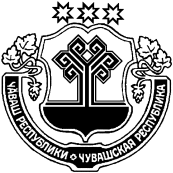 ЧУВАШСКАЯ РЕСПУБЛИКАÇĚМĚРЛЕ РАЙОНĚНАДМИНИСТРАЦИЙĚЙЫШĂНУ17.10.2018    № 569Çěмěрле хулиАДМИНИСТРАЦИЯШУМЕРЛИНСКОГО РАЙОНАПОСТАНОВЛЕНИЕ17.10.2018   № 569 г. Шумерля